UNIFORM SHOP ORDER FORMPlease order online (pay online and email a completed order form to the school email address nbscbalgb-h.school@det.nsw.edu.au). The uniform shop is open for appointments only on school days 8-9am (contact school office for appointments 9949 4200).PAYMENT DETAILSDate: 		Student Name/ Year: Paid Online: $  	(enter payment type as ‘other’, description as ‘uniform’)Uniform will be packed the next day after payment for orders placed before 6pmOnline receipt number:  	Mobile: Returns Policy: Returns accepted with proof of purchase within 14 days. Items must have original tags, packaging and be unworn.NB. Please see overleaf for NBSC Balgowlah Boys Campus Shoe Policy  NBSC Balgowlah Boys Campus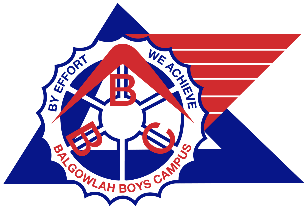 School Shoe PolicyAll boys are required to wear black leather lace up school shoes (no boots, canvas, Vans or trainers) with plain white socks.Acceptable shoes:-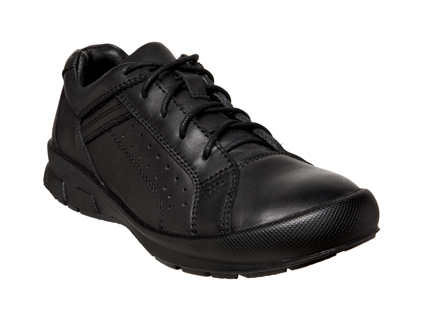 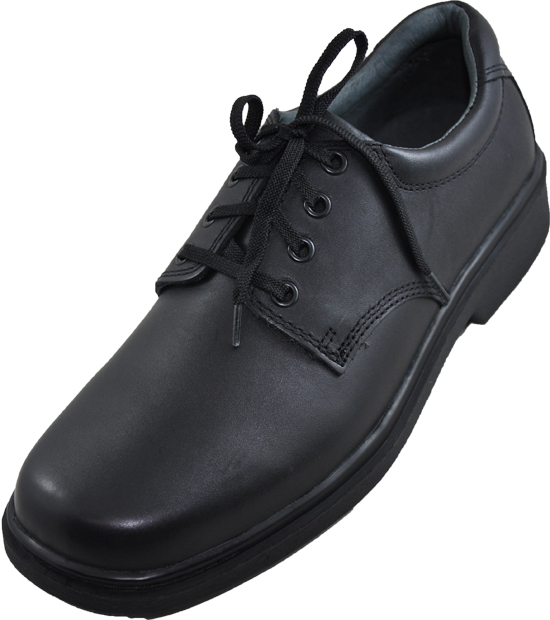 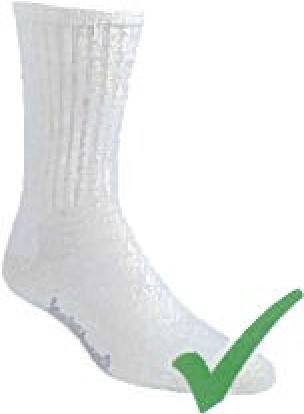 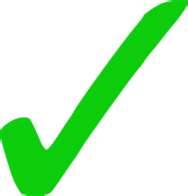 Unacceptable shoes:-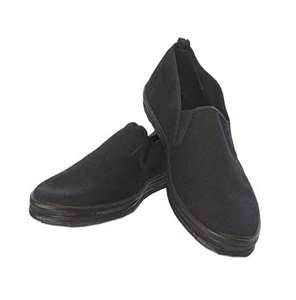 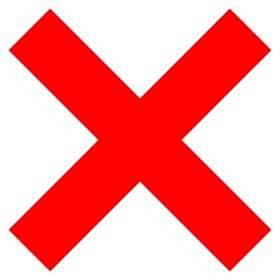 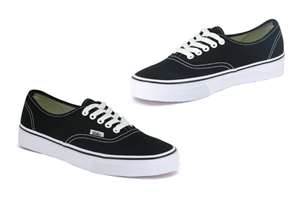 School UniformQtySizeUnit Price(inc GST)Total Price(inc GST)Shorts – Button Waistband$40.00Shorts – Elasticated Waistband$40.00White Polo Shirt$30.00Navy Polo Shirt$30.00Sport Shorts$35.00Polar Fleece$40.00School CapOne size$15.00Long Pants$50.00Spray Jacket$40.00Senior White Shirt$30.00ApronOne size$15.00Band Long Sleeve Black Shirt $30.00Other Uniform (As notified by the Sports co-ordinator)Other Uniform (As notified by the Sports co-ordinator)Other Uniform (As notified by the Sports co-ordinator)Other Uniform (As notified by the Sports co-ordinator)Other Uniform (As notified by the Sports co-ordinator)Sport Singlet$25.00Red Football/Soccer Short$25.00Uniform Sub Total (id: 158699)Uniform Sub Total (id: 158699)Uniform Sub Total (id: 158699)Uniform Sub Total (id: 158699)Calculator compulsory (id: 167484)N/A$35.00Stationery Pack (id: 248904)N/A$50.00TOTAL (incl. GST)TOTAL (incl. GST)TOTAL (incl. GST)TOTAL (incl. GST)OFFICE USEUniform Supplied:-   Yes                         No  	Date to be collected:- 	Date taken:- 		Date Taken:-		Signature:- 		Signature:- 	